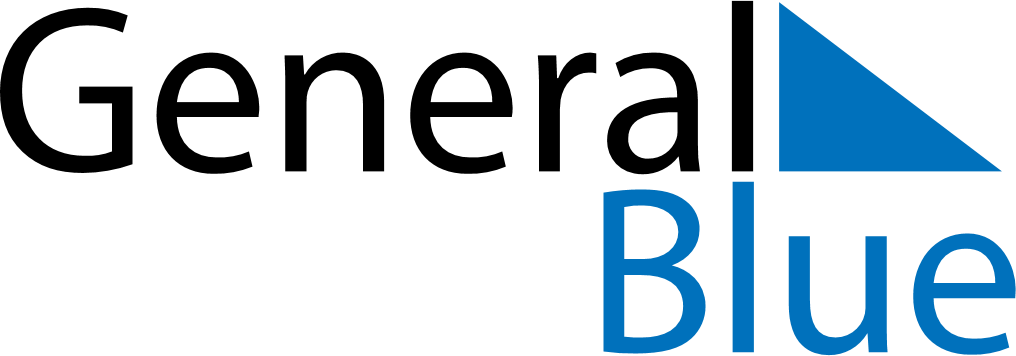 Jersey 2030 HolidaysJersey 2030 HolidaysDATENAME OF HOLIDAYJanuary 1, 2030TuesdayNew Year’s DayMarch 31, 2030SundayMother’s DayApril 19, 2030FridayGood FridayApril 21, 2030SundayEaster SundayApril 22, 2030MondayEaster MondayMay 6, 2030MondayEarly May bank holidayMay 9, 2030ThursdayLiberation DayMay 27, 2030MondaySpring bank holidayJune 16, 2030SundayFather’s DayDecember 25, 2030WednesdayChristmas DayDecember 26, 2030ThursdayBoxing Day